Average bottle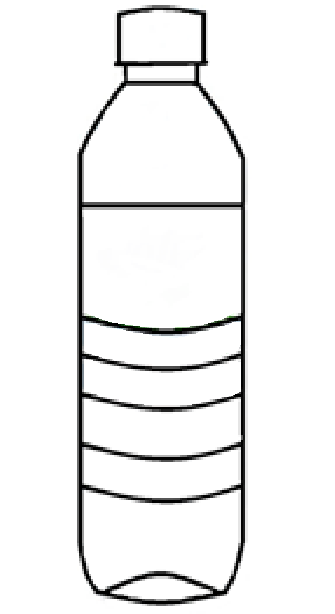 Small bottle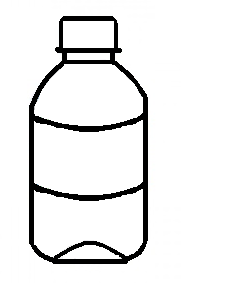 Polystrene cup(dialysis)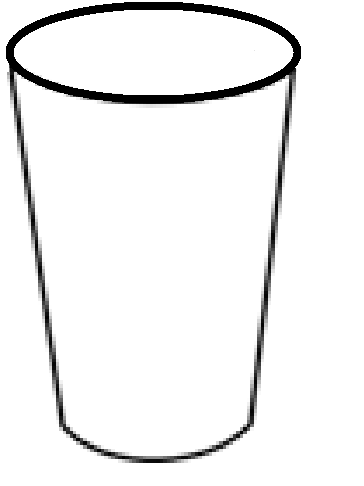 Small china cup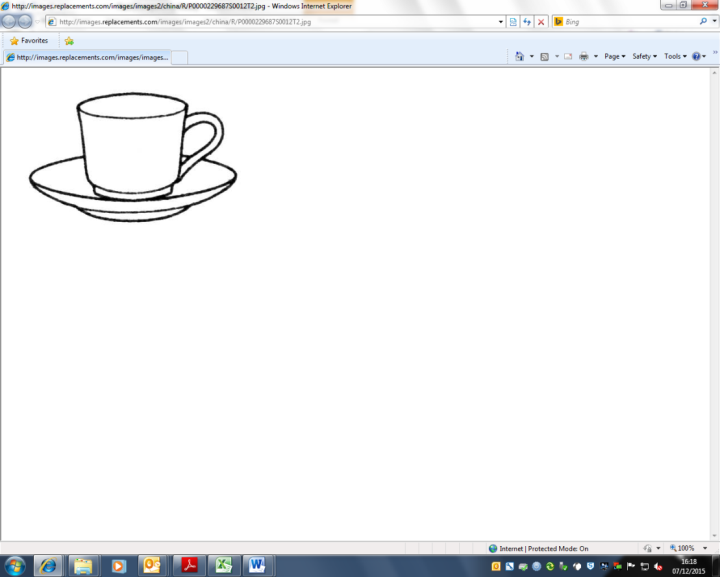 A mug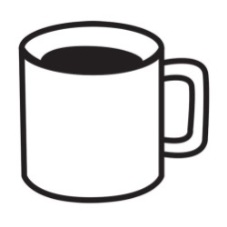 500mls330mls175mls150mls300mls1 tablespoon (gravy, custard)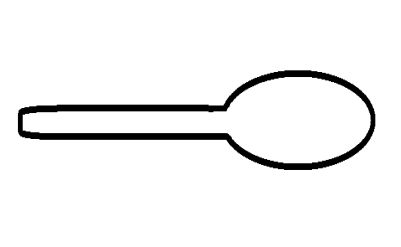 15mls1 teaspoon 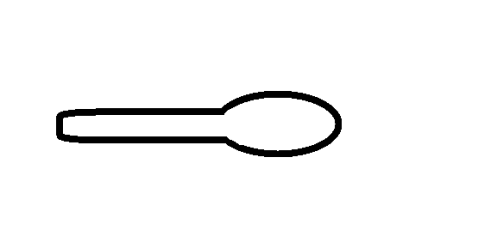 5mls1 ice cube 15-30mlsSmall glass wine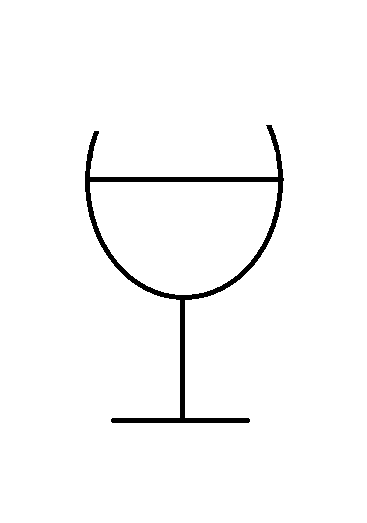 Milk on cereal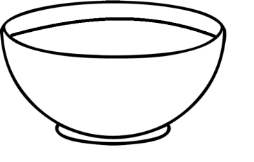 Ice cream in cone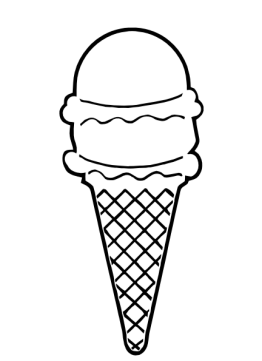 Standard can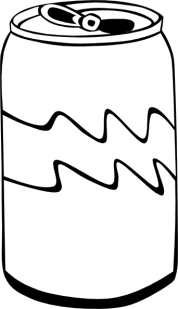 Half pint beer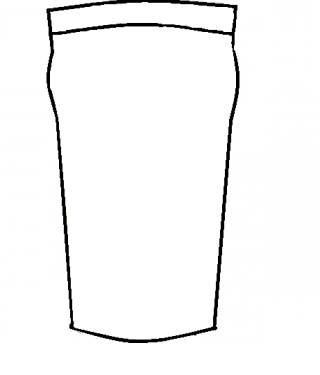 175mls100mls75mls330mls284mls 